West Oxford Community Association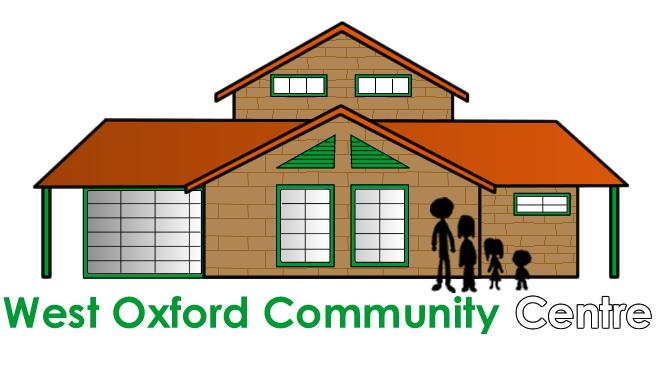 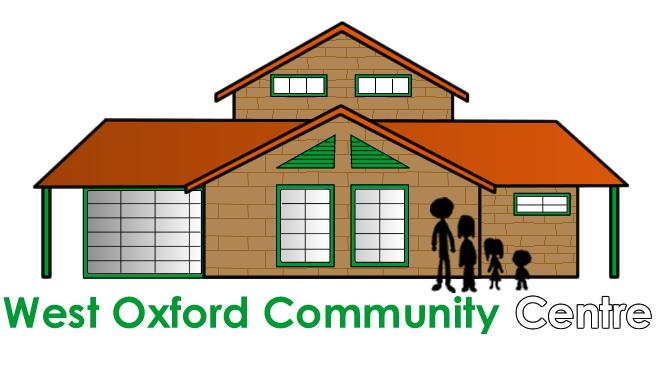 Botley RoadOxfordOX2 0BT 01865 245761westoxfordcc@googlemail.com  www.woca.org.ukRoom Subsidy ReviewYour period of subsidy is coming to an end. Please provide us with financial information about how the group is going and how the subsidy has helped.Are you applying for the activity’s subsidy to be continued? If yes, please continue below.WOCA's current priorities are:Activities for young (12 – 21) people Activities for older peopleBuilding 'Community Capacity' – eg more local volunteers, more training for local volunteers, new opportunities to WOCA, promotes integration Activities not specifically prioritised but still important to the overall range of provision at the centre – eg a parent/toddler group, a healthy living groupSupporting development of local businesses/enterprises – eg a small start-up businessThank you for taking the time to complete this form. Please feel free to add any additional information that you feel is appropriate.Period this return relates toFromTo DemandDemandDemandAttendees per session - Actual or Average?Attendees per session - Actual or Average?IncomeIncomeIncomeAmount charged per sessionAmount charged per session£Total  Income for the PeriodTotal  Income for the PeriodExpensesExpensesExpensesExpenses per sessionExpenses per session£Total expenses for the periodTotal expenses for the periodOverall surplus / deficit for the periodOverall surplus / deficit for the period£Do you expect your group to continue as it is now, or do you think it will change?  If you expect it to change, will that mean the way it meets the needs of the community will also change?How does your group meet WOCA’s aims and priorities?
What is the connection with West Oxford?How do you know there is still a need for this group?What have you done to promote and market your activity?What have you done to look for alternative funding to help make your group more sustainable long-term? Do you need any support with this?Monitoring & Evaluation - How will your group show you are continuing to meet a community need and are planning to continue this into the future (eg use of attendance records, other evidence)?For office use:For office use:Subsidised rate for periodUsual rate that would apply